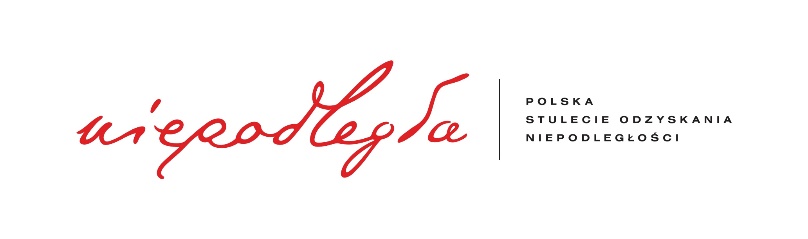 zmiana treści swzDokument podpisany elektronicznieZastępca Dyrektora Krzysztof Bujański	